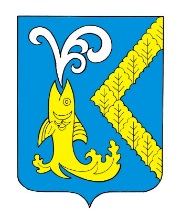 О внесении изменений в решение Собрания депутатов Новочелны-Сюрбеевского сельского поселения Комсомольского района Чувашской Республики от 22.10.2021 № 1/42 «О частичной замене дотации на выравнивание бюджетной обеспеченности Новочелны-Сюрбеевского сельского поселения Комсомольского района Чувашской Республики дополнительным нормативом отчислений от налога на доходы физических лиц»В соответствии с экспертным заключением Государственной службы Чувашской Республики по делам юстиции, Уставом Новочелны-Сюрбеевского сельского поселения Комсомольского района Чувашской Республики, Собрание депутатов Новочелны-Сюрбеевского сельского поселения Комсомольского района Чувашской Республики р е ш и л о :1. Внести изменение в решение Собрания депутатов Новочелны-Сюрбеевского сельского поселения Комсомольского района Чувашской Республики от 22.10.2021 № 1/42 «О частичной замене дотации на выравнивание бюджетной обеспеченности Новочелны-Сюрбеевского сельского поселения Комсомольского района Чувашской Республики дополнительным нормативом отчислений от налога на доходы физических лиц» изложив преамбулу решения в следующей редакции: «В соответствии с пунктом 4 статьи 137 Бюджетного кодекса Российской Федерации и пунктом 9 статьи 18 Закона Чувашской Республики от 16.11.2021 № 81 «О регулировании бюджетных правоотношений в Чувашской Республике» Собрание депутатов Новочелны-Сюрбеевского сельского поселения Комсомольского района Чувашской Республики решило:»;2. Признать утратившим силу решение Собрания депутатов Новочелны-Сюрбеевского сельского поселения Комсомольского района Чувашской Республики от 20.10.2020г. № 6/14 «О частичной замене дотации на выравнивание бюджетной обеспеченности Новочелны-Сюрбеевского сельского поселения Комсомольского района Чувашской Республики дополнительным нормативом отчислений от налога на доходы физических лиц»3. Настоящее решение вступает в силу после его официального опубликования  в  информационном бюллетене 	«Вестник Новочелны-Сюрбеевского сельского поселения Комсомольского района».Председатель Собрания депутатовНовочелны-Сюрбеевского  сельского поселения					Н.В.Ильина   Глава Новочелны-Сюрбеевского  сельского поселения					А.Т.Орешкин